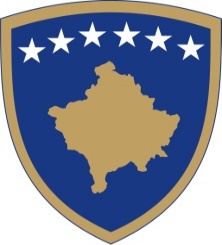 Republika e KosovësRepublika Kosova-Republic of KosovoQeveria-Vlada-Government Ministria e Tregtisë dhe Industrisë - Ministarstvo Trgovine i Industrije - Ministry of Trade and IndustryPROJEKTLIGJI PËR NDRYSHIMIN DHE PLOTËSIMIN E LIGJIT  LIGJIT Nr. 05/L – 079 PËR  INVESTIMET STRATEGJIKE NË REPUBLIKËN E KOSOVËSDRAFT-LAW ON AMMENDING AND SUPPLEMENTING THE LAW NO. 05/L-079 ON STRATEGIC INVESTMENTS IN THE REPUBLIC OF KOSOVONACRT ZAKONA O IZMENAMA I DOPUNAMA ZAKONA BR. 05/L - 079 O STRATEŠKIM INVESTICIJAMAU REPUBLICI KOSOVO  Kuvendi i Republikës së Kosovës, Në mbështetje të nenit 65 (1) të Kushtetutës së Republikës së Kosovës,Miraton:PROJEKTLIGJII PËR NDRYSHIMIN DHE PLOTËSIMIN E LIGJIT LIGJIT Nr. 05/L – 079 PËR  INVESTIMET STRATEGJIKE NË REPUBLIKËN E KOSOVËSNeni 11.Në   nenin 2 te ligjit baze  shtohet nji  paragrafi i ri  dhe  rinumrohet si 2.A. 2A. Nën sektorët specifikë, brenda sektorëve të përmendur në pikën 1, të këtij neni, përcaktohen me vendim të Qeverisë së Republikës së Kosovës pas propozimit nga na ana e Ministrisë së Tregtisë dhe Industrisë.2.Neni 2 pargrafi  2 i ligjit baze fshihet dhe riformulohet me tekstin si vijon:  3. Vëllimi minimal i investimit për të fituar statusin e investimit strategjik  ndyshon  shuma  investive si vijon: për nënparagrafin 1.2. nga  tridhjetë (30)  milion euro  në njëzetë   (20) milion euro; për nën-paragrafin 1.3   nga njëzetë (20) milion euro  në dhjete (10) milion euro;1.4, Industri prodhuese dhe përpunuese nga  njëzet (20) milion ne dhjetë ( 10) milion;1.5.  nga  dhjetë (10 )milion ne  pese (5) milion;1.6  nga tredhjet (30) milion  ne   dhjete (10) milion 1.7. nga dhjete (10)  ne  pese  (5 )  milion euro; shtohet  nen paragrafi 1.9 Sektori i Automobilistikes dhe Pajisjeve Automatike, Shuma minimale e investimit 10 milion euro .3.  Në nenin 2 pas paragrafit  6 të ligjit baze shtohet nji paragraf i ri dhe rinumrohet 7   me tekstin si vijon: 7. Lehtësirat dhe përfitimet për projektet te cilat kualifikohen si investime strategjike, do të jenë subjekt i legjislacionit në fuqi i cili rregullon sektorët e caktuar.Neni 2Neni  3  nënparagrafi 1.14  i    ligjit  bazë fshihet dhe riformulohet me tekstin  si  vijon: 1.14. .Grupi operacional” - grupi i cili është përgjegjës për të vlerësuar dosjen e aplikimit në aspektin profesional dhe për të mbështetur profesionalisht Agjencinë për Investime dhe për Përkrahjen e Ndërmarrjeve në të gjitha procedurat dhe përgatitjen e të gjitha dokumenteve ligjore, dhe i rekomandon Komisionit ndërministror dhënien ose refuzimin e statusit investim / investitor strategjik Neni 31.Në nenin 4  paragrafi 3  i  ligjit  bazë fshihet dhe riformulohet me tekstin  si  vijon:3. Kryesuesi i komisionit ndërministror për investime strategjike negocion me subjektin investues për lidhjen e marrëveshjes për investime strategjike, pasi që Qeveria e Republikës së Kosovë të ketë aprovuar kërkesën e subjektit investues për dhënien e statusit investim strategjik.2. Në nenin 4  paragrafi 6  i  ligjit  bazë fshihet dhe riformulohet me tekstin  si  vijon: 6. Qeveria e Kosovës në bazë të prioriteteve zhvillimore mund të hartoj, një listë projektesh potenciale të investimeve strategjike në pajtim më nenin 2 të këtij ligji, si dhe me një shpallje publike fton investitorët potencial strategjik për realizimin e këtyre projekteve. Në bazë të propozimit të Komisionit Ndërministror për Investime Strategjike, Qeveria mund të marrë vendim për të hyrë në negociata direkte me investitor të besueshëm strategjik sipas përkufizimit në nenin 3 nënparagrafi  1.3. të këtij ligji që i janë përgjigjur ftesës ose kanë shprehur interesim për të zhvilluar partneritet në zbatimin e projekteve strategjike, duke përfshirë edhe negociata për shfrytëzimin e pronës së Kosovës dhe masat e tjera mbështetëse për realizimin e këtyre projekteve sipas këtij Ligji.Neni 41 Në nenin 5 të ligjit baze paragrafi 1  nenparagrafi 1.1.  fshihet dhe riformulohet me tekstin  si në vijim:1.1. planin e biznesit të investimit;1.2. planin financiar të investimit;1.3. programin e punës për realizimin e investimit strategjik 1.4. subjekti investues  duhet të jetë i regjistruar si biznes në bazë të Ligjit për Shoqeritë Tregtare.2.  Në nenin  5 paragrafit 2 te ligjit  baze  i shtohet nje  nenpragrafi i ri dhe rinumrohet 2.8 me  tekstin si vijon: 2.8. specifikimi i kërkesave të investitorit strategjik te cilat kërkohen te realizohen nga institucionet shtetrore per realizimin e investimit strategjik.3.    Në nenin 5 pas paragrafit  3 te ligjit baze  shtohet një paragargraf i ri, rinumrohet    paragarfi 4  me tekstin si vijon;4.Qeveria duhet te nxjerr akt nenligjor per te percaktuar kriteret dhe procedurat per statusin e investitorit strategjikNeni  5Në nenin 6  paragrafi 2 i ligjit baze fshihet dhe  riformulohet me tekstin si vijon:2.1. Ministri përkatës për Tregti dhe Industri ,kryesues;2.2. Ministri përkatës për Financa;2.3. Ministri përkatës për Drejtësi ; 2.4. Ministri përkatës për Mjedis dhe Ekonomi;2.5.  Ministri përkatës i Bujqësisë, Pylltarisë dhe Zhvillimit Rural;2.6. Një (1) Ministër nga komunitet tjetër jo shumicë në Kosovë;2.7. Kryetari i komunës në të cilën realizohet investimi strategjik; 2.8. Ministri i ministrisë në të cilën realizohet investimi strategjik.Neni 6 1. Në nenin 7  nën paragrai 1.2  dhe  1.5 dhe  1.6  ligjit  baze fshihen dhe  riformulohen me tekstin si vijon:1.2. nxjerr vendim për themelimin e grupit operacional për përgatitjen dhe vlerësimin e çdo projekti individual për investime strategjike dhe emëron kryesuesin e grupit operacional;1.5. bën vlerësimin dhe aprovimin e rekomandimeve të Grupit Operacional për nxjerrjen e vendimit  për dhënien e statusit investim strategjik, për refuzimin e propozimit për dhënien e statusit investim strategjik;1.6. Kryesuesi i komisionit ndërministror për investime strategjike negocion me subjektin investues lidhjen e marrëveshjes për investime strategjike, pasi që Qeveria e Republikës së Kosovë të ketë aprovuar kërkesën e subjektit investues për dhënien e statusit investim strategjik.2. Në nenin 7 paragrafi 1 te ligjit baze   i shtohet  nji nenparagrafi i ri i cili rinumrohet: 1.7.  bën vlerësimin dhe aprovimin e rekomandimit te KIESA-s për anulimin e vendimit për dhënien e statusit investim strategjik dhe të njëjtin ja propozon Qeverisë së Republikës së Kosovës.3.  Nenit 7   pragrafi 3 i te ligjit  bazë fshihet dhe  riformulohet me tekstin si vijon:3. Mënyra e punës dhe funksionimit të Komisionit  dhe roli i sekretariatit përcaktohet me Rregulloren për Punën e Komisionit.Neni 7Nenit 8 nën paragrai 1.6   i ligjit  baze fshihte dhe  riformulohet me tekstin si vijon1.6. I propozon Komisionit përmes kryesuesit të Grupit Operacional vendimin për dhënien e statusit investim strategjik, për refuzimin e propozimit për dhënien e statusit investim strategjik dhe për anulimin e vendimit për dhënien e statusit investim strategjik.Neni 8Neni 9 i ligjit baze  fshihet ne teresi  dhe  riformulohet me tekstin si vijon :  Neni 9Grupi operacionl për shqyrtimin dhe vlerësimin e dokumentacionit për investime strategjike1.Komisioni emëron grupin operacional. Anëtarët e grupit operacional duhet të jenë me profesione nga fusha përkatëse, në varësi të objektit dhe karakteristikave të projektit për investime strategjike.2. Grupi operacional ka për detyrë që të vlerësoj dosjen e aplikimit dhe të mbështes profesionalisht Agjencinë për Investime dhe për Përkrahjen e Ndërmarrjeve për kryerjen e detyrave dhe përgjegjësive të parapara me këtë ligji.3. Grupit  Operacional udhëhiqet nga Agjencia për Investime dhe për Përkrahjen e Ndërmarrjeve në Kosovë.4. Kryesuesi i Grupit Operacional udhëhiqet nga Agjencia për Investime dhe për Përkrahjen e Ndërmarrjeve në KosovëNeni  9 Neni 11 i ligjit  baze fshihet ne tersi dhe riformulohte  me tekstin si vijon:1. Agjencia për Investime dhe për Përkrahjen e Ndërmarrjeve, pas paraqitjes së plotë të dosjes së projektit për përfitimin e statusit për investim strategjik nga subjekti aplikues, dhe pas kontrollit teknik te aplikacionit i kërkon Komisionit që të themelojë Grupin Operacional i cili do të mbështesë Agjencinë konform Ligjit. 2. Grupi Operacional, brenda njëzetë (20) ditë pune nga data e formimit, verifikon dokumentacionin e parashtruar dhe kryen vlerësimin teknik, financiar, ligjor të dosjes së projektit.3. Grupi Operacional, nëse konstaton se dokumentacioni është i pakompletuar, i kërkon me shkrim subjektit investues plotësimin e të gjitha dokumenteve dhe të dhënave të kërkuara. Subjekti investues duhet të plotësojë dokumentacionin brenda një afati  njezet (20) ditor nga dita e marrjes së njoftimit.4. Pas aprovimit nga ana e Komisionit, Ministria i dërgon Qeverisë së Republikës së Kosovës rekomandimin për miratimin e statusit investim strategjik.5. Në rast se Qeveria e Republikës së Kosovës vlerëson se kriteret për përfitimin e statusit për investim strategjik, të parapara me këtë ligj, nuk janë plotësuar nga subjekti investues, duhet ta njoftojë subjektin investues të interesuar nëpërmjet Sekretariatit të Komisionit.Neni  101. Në nenin 12  paragrafi 1. i  ligjit  baze   fshihet  dhe riformulohet me tekstin si  vijon:1. Vendimi i Qeverisë së Republikës së Kosovës me të cilin aprovohet propozimi i Komisionit ndërministror për dhënien të një projekti statusin e investimit strategjik në përmbajtjen e tij duhet të përcaktoi  elementet e mëposhtme:2.Nenit 12  te ligjit  baze shtohet nji nenparagarfi  i ri  1.8. afatin për të cilin jepet statusi i investimit / investitorit strategjik.3.  Në nenin 12  paragrafi 2  fjalia  „Ligji  i Procedures Administrive’’ zevndesohet me  fjalin „Ligji per Proceduren  e Përgjithshme   Administrive’’. Neni  111.  Në nenin 15 paragrafi 2. dhe  3   i  ligjit  bazë   fshihen   dhe  riformulohet me tekstin si  vijon:2.  Të gjitha institucionet dhe autoritetet publike të Republikës së Kosovës detyrohen të bashkëpunojnë më Grupin operacional dhe t’i japin mbështetje administrative dhe teknike Agjencisë për Investime dhe për Përkrahjen e Ndërmarrjeve dhe Komisionit sipas nevojës.3. Agjencia për Investime dhe për Përkrahjen e Ndërmarrjeve bashkërendit të gjitha aktivitetet që kanë të bëjnë me zbatimin e vendimeve të Komisionit ndërqeveritar në nxjerrjen e licencave dhe bashkëpunon me investitorin.Neni  12Në nenin 16 Paragrafi 2. i të ligjit bazë  fjalia  ’’Grupi operacional ’’    zevendesohete  me fjalin „Agjenci Neni  13Neni 17 i ligjit baze  fshihet ne  teresi  dhe riformulaohet   me terkstin si vijon:1.  Marrëveshja për realizmin e projektit strategjik, përveç elementeve të përcaktuara me legjislacionin dhe vendimin e Qeverisë së Republikës së Kosovës për dhënien e statusit investim strategjik, në përmbajtjen e tij duhet të parashikojë edhe zotimet e marra përsipër nga Republika e Kosovës.  2. Marrëveshja po ashtu duhet të përmbajë edhe obligimet e marra nga Subjekti investues për qëllim të realizimit të projektit, afatet e përmbushjes së çdo obligimi të marrë përsipër, mekanizma për të mbrojtur interesat e Republikës së Kosovës në rast të tejkalimit të afateve, apo braktisjen e realizimit të projekteve si dhe mekanizmat për zgjidhjen e kontesteve të investimeve.3. Palët obligohen që në afatin prej gjashtë (6) muajsh pas vendimit te Qeverise se Republikës se Kosovës për dhënien e statusit investitor strategjik, të nënshkruajnë marrëveshjen për investime strategjike. 4. Në rast të mos nënshkrimit te marrëveshjes për investimin strategjik nga ana e palëve, në afatin prej nëntë (9) muajsh nga data e vendimit te Qeverisë se Republikës se Kosovës për dhënien e statusit investitor strategjik, Qeveria pas propozimit nga Komisioni merr vendim për revokimin e statusit të investitorit strategjik. Neni  14Neni  20 paragrafi  1 i ligjit baze fshihet dhe riformulohet me tekstin si vijon 1. Në funksion të mbështetjes së Investimeve strategjike në Republikën e Kosovës, mund të krijohet Lista e Projekteve Strategjike dhe lista e pronave për realizimin e projekteve strategjike, të cilat i prezantohen subjekteve investuese.Neni  15Në nenin   21   paragrafi  2 i ligjit  bazë  fshihet dhe riformulohet me tekstin si vijon „2.Regjistri duhet të jetë publik dhe i përditësuar së paku një (1) herë në vit, më 31 dhjetor. Neni  16Nenit  25  paragtrafi 2  te ligjit bazë ndryshohet  fjalia  „Ligji  për  Sherbim Civil“ dhe   zëvendësohet me fjalin  „Ligjin per Zyrtarë Publik“.Neni  17Pase nenit 25  te ligjit baze  shtohte nji neni i ri  dhe  rinumrohet: Neni 26 AStimujt Fiskal1.Për të përfituar përkrahje ose lehtësira fiskale nga tatim në fitim dhe tatimi në pronë, investitori strategjik duhet ti përmbush kriteret, si në vijim:1.1.Kriteret për investim:1.1.1.Investime mbi tridhjetë milion euro (30,000,000.00€) brenda periudhës kohore që përfshinë vitin e regjistrimit dhe pesë (5) vite pasuese;1.1.2.Investime mbi njëzetë milion euro (20,000,000.00€) brenda periudhës kohore që përfshinë vitin e regjistrimit dhe pesë (5) vite pasuese;1.1.3.Investime mbi dhjete milion euro (10,000,000.00€) brenda periudhës kohore që përfshinë vitin e regjistrimit dhe pesë (5) vite pasuese; 1.1.4.Investime mbi pesë milion euro (5,000,000.00€) brenda periudhës kohore që përfshinë vitin e regjistrimit dhe pesë (5) vite pasuese;1.2.Kriteret për punësim:1.2.1.Të punësojë dyqind (200) e më tepër punëtorë, brenda periudhës prej pesë (5) vitesh nga data e regjistrimit.1.2.2.Të punësojë njëqind (100) e më tepër punëtorë, brenda periudhës prej pesë (5) vitesh nga data e regjistrimit.1.2.3.Të punësojë pesëdhjetë (50) e më tepër punëtorë, brenda periudhës prej pesë (5) vitesh nga data e regjistrimit.Neni 18Paragrafi  2 i  nenit  27  i ligjit baze ndyshohet dhe plotësohet me tekstin si ne vijim: Afati i fundit për paraqitjen e kërkesave nga subjektet investuese të interesuar për përfshirjen në procedurat për përfitimin e statusit investim strategjik në zbatim të këtij ligji është data 31 dhjetor 2025.Neni 19Hyrja në fuqiKy ligj hyn në fuqi pesëmbëdhjetë (15) ditë pas publikimit në Gazetën Zyrtare të Republikës së Kosovës.   Vjosa Osmani____________________________________                                                                            Kryetari i Kuvendit të Republikë së KosovësAssembly of the Republic of Kosovo,Pursuant to Article 65 (1) of the Constitution of the Republic of Kosovo,Approves:DRAFT-LAW ON AMMENDING AND SUPPLEMENTING THE LAW NO. 05/L-079 ON STRATEGIC INVESTMENTS IN THE REPUBLIC OF KOSOVOArticle 11. In Article 2 of the basic law a new paragraph is added and renumbered as 2.A.2A. The specific subsectors, within the sectors mentioned in point 1 of this article, are determined by a decision of the Government of the Republic of Kosovo upon the proposal by the Ministry of Trade and Industry.2. Article 2 paragraph 3 of the basic law is deleted and reworded with the following text:3. In the minimum volume of investment to gain the status of strategic investment, changes the investments amount as follows: for subparagraph 1.2. from thirty (30) million Euro to twenty (20) million Euro; for sub-paragraph 1.3 from twenty (20) million  Euro  to ten (10) million  Euro; 1.4, Manufacturing and processing industry from twenty (20) million to ten (10) million; 1.5. from ten (10) million to five (5) million; 1.6 from thirty (30) million to ten (10) million 1.7. from ten (10) to five (5) million Euro; subparagraph 1.9 Sector of Automotive and Automatic Equipment, minimum investment amount 10 million euros, is added.3. In Article 2 after  paragraph 6 of the basic law a new paragraph is added and renumbered 7 with the following text:7. Facilities and benefits for projects which qualify as strategic investments, will be subject to applicable legislation governing certain sectors.Article 2Article 3 sub-paragraph 1.14 of the basic law is deleted and reworded with the following text:1.14. "Operational group" - the group which is responsible to professionaly evaluate the application file and to professionally support the Investment and Enterprise Support Agency in all procedures and the preparation of all legal documents, and recommends the Inter-Ministerial Committee for granting or refusing the status of  investorstrategic investor.Article 31. Article 4 paragraph 3 of the basic law is deleted and reworded with the following text:3. The chairperson of the inter-ministerial committee for strategic investments negotiates with the investment entity for the conclusion of Agreement of strategic investment,  following the approval of request of investment entity by the Government of Republic of Kosovo for granting the status of strategic investment.2. Article 4 paragraph 6 of the basic law is deleted and reworded with the following text:6.  The Government of the Republic of Kosovo on the basis of development priorities maydraft a list of potential strategic investment projects in accordance with Article 2 of this Law and with a public advertisement shall invite potential strategic investors for realisation of theseprojects. Based on the proposal of Inter-ministerial Committee for Strategic Investments, the Government may take a decision to enter in direct negations with reliable strategic investor asdefined in Article 3 sub-paragraph 1.3., which responded to the invitation or have expressedinterest to develop partnership in implementation of strategic projects, including negotiations on Kosovo’s use of the property and other supporting measures for the implementation of these projects under this LawArticle 41 In Article 5 of the basic law paragraph 1 subparagraph 1.1. is deleted and reworded with the following text:1.1. investment business plan;1.2. investment  financial plan;1.3. work program for the implementation of strategic investment1.4. the investing entity must be registered as a business under the Law on Business Organizations.2. Article 5   paragraph  2 of the basic law is added to a new sub-paragraph and is renumbered 2.8 with the following text:2.8. specification of strategic investor requirements which are required to be implemented by state institutions for the implementation of strategic investment.3. In Article 5 after paragraph 3 of the basic law a new paragraph is added, paragraph 4 with the following text;4. The government should issue a sub-legal act to define the criteria and procedures for the status of strategic investorArticle 5Article 6 paragraph 2 of the basic law was deleted and reworded with the following text:2.1. Relevant Minister of Trade, presiding;2.2. Relevant Minister of Finance;2.3. Relevant Minister of Justice;2.4. Relevant Minister of Environment and Economy;2.5. Relevant Minister of Agriculture, Forestry and Rural Development;2.6. One (1) Minister from other non-majority community in Kosovo;2.7. Mayor of Municipality in which a strategic investment is implemented;2.8. Minister of the ministry in which a strategic investment is implemented.Article 61. Paragraph 1.2, 1.5 and 1.6 of Article 7 of the basic law is deleted and reworded with the following text:1.2. issues a decision to establish the operational group for preparing and evaluating  any individual project for strategic investments and appoints the Chairperson of the Operational Group;1.5. evaluates and approves recommendations of the Operational Group to issue a decision for granting the status of strategic investment, for rejecting the proposal, for granting the  status of strategic investment;1.6. The Chairman of the Inter-Ministerial Committee for Strategic Investments negotiates with the investment entity for the conclusion of arrangements of strategic investment following the approval of request of investment entity by the Government of the Republic of Kosovo for granting the status of strategic investment.2. In Article 7paragraph 1  of the basic law is added a new subparagraph, which is renumbered:1.7. evaluates and approves recommendation of KIESA for rejecting the decision for granting the status of strategic investment and proposes the same to the Government of the Republic of Kosovo.3. Article 7 paragraph 3 of the basic law is deleted and reworded with the following text:3. The manner of Committee work and functioning and the role of the secretariat shall be determined by the Rules of Procedure of the Committee.Article 7Article 8, subparagraph 1.6 of the basic law shall be deleted and reworded with the following text:1.6. Proposes to the Committee through the Chairman of the Operational Group the decision for granting the status of strategic investment, for rejecting the proposal for granting the  status of strategic investment and annulment of the decision for granting the status for strategic investment.Article 8Article 9 of the basic law is deleted in its entirety and reworded with the following text:Article 9Operacionl Group for review and evaluation of the documentation for strategic investments1.The committee appoints the operational group. The members of the operational group should have professions from relevant field, depending on the object and characteristics of the strategic investments project.2. The operational group has a duty to evaluate the application file and to professionally support the Investments and Enterprise Support  Agency to perform duties and responsibilities foreseen by this law.3. Operational Group is led by the Kosovo Investment and Enterprise Support Agency.4. The Chairman of the Operational Group is led by the  Kosovo Investment and Enterprise Support Agency.Article 9Article 11 of the basic law is deleted in its entirety and reworded with the following text:1. The Investment and Enterprise Support Agency, after the complete submission of the project file for obtaining the status for strategic investment by the applicant entity, and after the technical control of the application requires from the Committee to establish the Operational Group which will support the Agency in accordance with the Law.2. The Operational Group, within twenty (20) working days from the date of establishment, verifies the submitted documentation and performs the technical, financial and legal evaluation of the project file.3. The Operational Group, if it determines that the documentation is incomplete, requires in writing from the investment entity to complete all the required documents and data. The investment entity must complete the documentation within a timelimit of twenty (20) days from the date of receiving the notice.4. After being approved by the Committee, the Ministry shall submit the recommendation to the Government of the Republic of Kosovo to approve the strategic investment status.5. If the Government of the Republic of Kosovo assesses that the criteria for obtaining the status of strategic investment, foreseen by this law, were not met by the investing entity, it should inform the interested investing entity through the Committee`s Secretariat.Article 101. Article 12 paragraph 1. of the basic law is deleted and reworded with the following text:1. The decision of the Government of the Republic of Kosovo which approves the proposal of the Inter-Ministerial Committee for granting a project the status of strategic investment, in its content must foresee the following elements:  2. At Article 12 of the basic law is added a new subparagraph1.8. the term for which the investment / strategic investor status is granted.3. Article 12 paragraph 2 the sentence "Law on Administrative Procedure" is replaced with the sentence "Law on General Administrative Procedure".Article 111. Article 15 paragraph 2. and 3 of the basic law are deleted and reworded with the following text:2. All institutions and public authorities of the Republic of Kosovo are obliged to cooperate with the Operational Group and to provide administrative and technical support to the Investment and Enterprise Support Agency and to the Committee, as needed.3. The Investment and Enterprise Support Agency coordinates all activities related to the implementation of the decisions of the Inter-governmental Commission in issuing licenses and cooperates with the investor.Article 12Article 16  Paragraph 2. of the basic law the word  Operational Group" is replaced with the word"Agency""Article 13Article 17 of the basic law is deleted in its entirety and reworded with the following text:1. The agreement for the realization of the strategic project, besides the elements defined by the legislation and the decision of the Government of the Republic of Kosovo for granting the status of strategic investment, in its content should also foresee the commitments assumed from the Republic of Kosovo.2. The agreement must also contain the obligations taken by the investing entity with the purpose of implementing the project, meeting deadlines on every commited obligation, mechanisms to protect the interests of the Republic of Kosovo in case of exceeding deadlines, or abandoning the implementation of the  project, as well as mechanisms for resolving investment disputes.3. The parties are obliged to sign the strategic investment agreement within six (6) months after the decision of the Government of the Republic of Kosovo for granting the strategic investor status.4. In case of non-signing of the strategic investment agreement by the parties, within nine (9) months from the date of the decision of the Government of the Republic of Kosovo for granting strategic investor status, the Government upon the proposal by the Commission takes a decision to revoke the strategic investor status.Article 14Article 20 paragraph 1 of the basic law is deleted and reworded with the following text1. In view of supporting strategic investments in the Republic of Kosovo, may be created a List of Strategic Projects and a list of properties for the implementing strategic projects, which are presented to investment entities.Article 15Article 21 paragraph 2 of the basic law is deleted and reworded with the following text:2. The register must be made public and updated at least once (1) a year, on December 31st.Article 16Article 25 paragraph 2 of the basic law amends the sentence "Law on Civil Service" and replaces it with the sentence "Law on Public Officials".Article 17After article 25 of the basic law, a new article is added and renumbered:Article 26 AFiscal Facilities1.To benefit support or fiscal facilities from profit tax and property tax, the strategic investor must meet the following criteria:1.1.Criteria for investment:1.1.1.Investments over thirty million euros (30,000,000.00 €) within the time period that includes the year of registration and five (5) consecutive years;1.1.2.Investments over twenty million euros (20,000,000.00 €) within the time period that includes the year of registration and five (5) consecutive years;1.1.3.Investments over ten million euros (10,000,000.00 €) within the time period that includes the year of registration and five (5) consecutive years;1.1.4.Investments over five million euros (5,000,000.00 €) within the time period that includes the year of registration and five (5) consecutive years;1.2. Criteria for employment:1.2.1.To employ two hundred (200) or more workers, within a period of five (5) years from the date of registration;1.2.2. To employ one hundred (100) or more employees, within a period of five (5) years from the date of registration;1.2.3. To employ fifty (50) or more employees, within a period of five (5) years from the date of registration.Article 18Paragraph 2 of Article 27 of the basic law is amended and supplemented with the following text:The deadline for submitting a request by investment entities, interested to be included in the procedures for obtaining the strategic investment status pursuant to this law is 31 December 2025.Article 19Entry into forceThis law enters into force fifteen (15) days after its publication in the Official Gazette of the Republic of Kosovo.Vjosa Osmani____________________________________                                                                            President of the Assembly of the Republic of KosovoSkupština Republike Kosova,Na osnovu člana 65 (1) Ustava Republike Kosova,Usvaja:NACRT ZAKONA O IZMENAMA I DOPUNAMA ZAKONA BR. 05/L - 079 O STRATEŠKIM INVESTICIJAMAU REPUBLICI KOSOVOČlan 11. U članu 2 osnovnog zakona dodaje se novi stav i dobija broj 2.A.2A. Specifični podsektori, u okviru sektora pomenutih u tački 1. ovog člana, utvrđuju se odlukom Vlade Republike Kosovo na predlog Ministarstva trgovine i industrije.2. Član 2. stav 2. osnovnog zakona briše se i preformulisan je u sledeći tekst:3. Minimalni obim investicije za sticanje statusa strateške investicije se menja, iznos investicije je sledeći: za podstav 1.2. sa trideset (30) miliona evra na dvadeset (20) miliona evra; za podstav 1.3 od dvadeset (20) miliona evra na deset (10) miliona evra; 1.4, prerađivačka i proizvodna industrija od dvadeset (20) miliona na deset (10) miliona; 1.5. sa deset (10) miliona na pet (5) miliona; 1.6 od trideset (30) miliona na deset (10) miliona 1.7. od deset (10) na pet (5) miliona evra; dodati stav 1.9 Sektor automobilske i automatske opreme, Minimalni iznos investicije je 10 miliona evra.3. U članu 2. posle  stav 6. osnovnog zakona dodaje se novi stav koji dobija broj 7 sa sledećim tekstom:7. Olakšice i korist za projekte koji se kvalifikuju kao strateške investicije biće podložni važećem zakonodavstvu koje uređuje određene sektoreČlan 2Član 3. podstav 1.14 osnovnog zakona briše se i dobija broj sa sledećim tekstom:1.14. „Operativna grupa“ - grupa koja je odgovorna za procenu dosijea apliciranja u profesionalnom pogledu i za profesionalnu podršku Agenciji za investicije i podršku preduzećima u svim procedurama i za pripremu svih pravnih dokumenata, i preporučuje Međministarskoj komisiji dodelu ili odbijanje statusa investicije/ strateškog investitora.Član 31. Član 4. stav 3. osnovnog zakona briše se i preformulisan je u sledeći tekst:3. Predsedavajući Međuministarske komisije za strateške investicije pregovara sa investicijskim subjektom o zaključenju sporazuma o strateškim investicijama, nakon što je Vlada Republike Kosovo usvojila zahtev subjekta investitora za dodelu statusa strateške investicije.2. Član 4. stav 6. osnovnog zakona briše se i preformulisan je u sledeći tekst:6. Vlada Kosova na osnovu razvojnih prioriteta može da izradi, nastavlja se drugi tekst stava 6.Kosovska vlada će na osnovu razvojnih prioriteta mozhe  sačiniti spisak potencijalnih strateških projekata u skladu sa članom 2 ovog zakona, te objaviti javni poziv potencijalnim strateškiminvestitorima za realizaciju tih projekata. Na osnovu predloga Među ministarske komisije za strateške investicije, vlada može doneti odluku o pristupanju direktnim pregovorima sapouzdanim strateškim investitorima, u skladu sa članom 3 podstav 1.3. ovog zakona koji su se odazvali pozivu ili izrazili interes za razvoj partnerstva u primeni strateških projekata uključujući i pregovore o korišćenju Kosovske imovine i druge mere podrške za realizaciju projekata prema ovom Zakonu.Član 4U članu 5 osnovnog zakona stav 1 podstav 1.1. obrisan i preformulisan sledećim tekstom: biznis plan investicije;finansijski plan investicije;programa rada za realizaciju strateške investicijeinvesticijski subjekat treba da bude registrovan kao biznis na osnovu Zakona o poslovnim društvima.Članu 5.  stava 2 osnovnog zakona dodan je novi podstav i dobija broj 2.8 sa sledećim tekstom:2.8. specifikacija zahteva strateških investitora koje državne institucije moraju da realizuju za realizaciju strateške investicije.U članu 5, nakon stava 3 osnovnog zakona, dodaje se novi stav, i stav 4 dobija novi broj sa sledećim tekstom;Vlada bi trebalo da donese podzakonski akt kojim će definisati kriterijume i procedure za status strateškog investitoraČlan 5Član 6, stav 2 osnovnog zakona briše se i preformulisan je u sledeći tekst:2.1. Relevantni ministar trgovine i industrije, predsedavajući;2.2. Relevantni ministar finansija;2.3. Relevantni ministar pravde;2.4. Relevantni ministar za životnu sredinu i ekonomiju;2.5. Relevantni ministar poljoprivrede, šumarstva i ruralnog razvoja;2.6. jedan (1) ministar iz druge nevećinske zajednice na Kosovu2.7. Gradonačelnik opštine u kojoj se realizuje strateška investicija;2.8. Ministar ministarstva u kome se realizuje strateška investicija.Član 61.  Član 7 pod paragrafi 1.2, 1.5 i 1.6 osnovnog zakona brišu se i preformulišu se u sledeći tekst:1.2. donosi odluku o osnivanju operativne grupe za pripremu i procenu svakog pojedinačnog projekta za strateške investicije i imenuje predsedavajućeg operativne grupe;1.5. vrši procenu i odobrava preporuke Operativne grupe za donošenje odluke o davanju statusa strateške investicije, za odbijanje predloga za dodelu statusa strateške investicije;1.6. Predsedavajući Međuministarske komisije za strateške investicije pregovara sa investicijskim subjektom o zaključenju sporazuma o strateškim investicijama, nakon što je Vlada Republike Kosovo odobrila zahtev subjekta investitora za dodelu statusa strateške investicije.2. Članu 7 stav 1  osnovnog zakona dodaje se novi podstav koji dobija broj:1.7. vrši procenu i odobrava preporuku KIESA-e za poništavanje odluke o dodeljivanju statusa strateške investicije i predlaže istu Vladi Republike Kosovo.3. Član 7, stav 3 osnovnog zakona briše se i preformulisan je u sledeći tekst:3. Način rada i funkcionisanja Komisije i uloga sekretarijata utvršeni su Poslovnikom o radu Komisije.Član 7Član 8, pod stav 1.6 osnovnog zakona briše se i preformulisan je u sledeći tekst1.6. Predlaže Komisiji preko predsedavajućeg Operativne grupe odluku za dodelu statusa strateške investicije, za odbijanje predloga za dodelu statusa strateške investicije i za poništenje odluke o dodeli statusa strateške investicije.Član 8Član 9.  osnovnog zakona briše se preformulisan je u sledeći tekst:
Član 9Operativna grupa za pregled i procenu dokumentacije za strateške investicije1. Komisija imenuje operativnu grupu. Članovi operativne grupe treba da budu sa zanimanjima iz odgovarajućih oblasti, u zavisnosti od predmeta i karakteristika projekta za strateške investicije.2.Operativna grupa dužna je da proceni dosije apliciranja i da profesionalno podrži Agenciju za investicije i za podršku preduzećima u obavljanju zadataka i odgovornosti predviđenih ovim zakonom.3. Operativne grupe rukovodi Agencija za investicije i podršku preduzećima na Kosovu.4.  Predsedavajućim Operativne grupe rukovodi Agencija za investicije i podršku preduzećima na Kosovu.Član 9Član 11.  osnovnog zakona briše se i preformulisan je u sledeći tekst:1. Agencija za investicije i podršku preduzećima, nakon kompletnog podnošenja dosijea projekta za sticanje statusa strateške investicije od strane subjekta koji aplicira, i nakon tehničke kontrole aplikacije traži od Komisije da osnuje Operativnu grupu koja će podržati Agenciju u skladu sa Zakonom.2.  Operativna grupa, u roku od dvadeset (20) radnih dana od dana formiranja, proverava dostavljenu dokumentaciju i vrši tehničku, finansijsku, pravnu procenu dosijea projekta.3. Ako se utvrdi da je dokumentacija nepotpuna, Operativna grupa traži u pismenom obliku od subjekta koji investira kompletiranje svih potrebnih dokumenata i podataka. Subjekat koji investira mora da kompletira dokumentaciju u roku od dvadeset (20) dana od dana prijema obaveštenja.4. Nakon odobrenja od strane Komisije, Ministarstvo upućuje Vladi Republike Kosovo preporuku za odobravanje statusa strateške investicije.U slučaju da Vlada Republike Kosovo oceni da kriterijumi za dobijanje statusa strateške investicije, predviđeni ovim zakonom, nisu ispunjeni od subjekta koji investira, ona mora da obavesti zainteresovani investicioni subjekat preko Sekretarijata Komisije.Član 101.  Član 12. stav 1  osnovnog zakona briše se i preformulisan je u sledeći tekst:Odluka Vlade Republike Kosovo kojom se odobrava predlog Međuministarske komisije za dodeljivanje jednom projektu status strateške investicije u njegovom sadržaju treba da predvidi sledeće elemente:Članu 12. osnovnog zakona dodaje se novi podstav1.8. rok za koji se dodeljuje status investicije / strateškog investitora.3. Član 12. stav 2. rečenica „Zakon o upravnom postupku“ zamenjuje se rečenicom „Zakon o opštoj administrativnoj proceduri“.Član 11U članu 15. stav 2. i 3. osnovnog zakona brišu se i preformulisani su u sledeći tekst:Sve institucije i javni organi Republike Kosovo dužni su da sarađuju sa Operativnom grupom i po potrebi pruže administrativnu i tehničku podršku Agenciji za investicije i podršku preduzećima i Komisiji po potrebi.Agencija za investicije i podršku preduzećima koordinira svim aktivnostima u vezi sa sprovođenjem odluka Međuvladine komisije u izdavanju licenci i sarađuje sa investitorom.Član 12U članu 16. stav 2. osnovnog zakona reč  Operativna grupa“ zamenjena je rečju „Agencija“ „Član 13Član 17. osnovnog zakona briše se u celosti i preformulisan je sledećim tekstom:Sporazum za realizaciju strateškog projekta, pored elemenata utvrđenihnih zakonodavstvom i odlukom Vlade Republike Kosovo o dodeljivanju statusa strateške investicije, u svom sadržaju mora da predvidi i obaveze koje je preuzela Republika Kosovo.Sporazum takođe mora sadržati obaveze koje je preuzeo subjekt koji investira u svrhu sprovođenja projekta, rokove za ispunjenje bilo koje preuzete obaveze, mehanizme za zaštitu interesa Republike Kosovo u slučaju prekoračenja rokova ili odustajanje od realizacije projekata kao i mehanizmi za rešavanje investicionih sporova.Strane su dužne da u roku od šest (6) meseci nakon odluke Vlade Republike Kosovo o dodeljivanju statusa strateškog investitora potpišu sporazum o strateškim investicijama.U slučaju da strane ne potpišu sporazum o strateškim investicijama, u roku od devet (9) meseci od datuma odluke Vlade Republike Kosovo o dodeljivanju statusa strateškog investitora, Vlada na predlog Komisije donosi odluku o povlaćenju statusa strateškog investitora.Član 14Član 20. stav 1  osnovnog zakona briše se i preformulisan je u sledeći tekstDa bi se podržale strateške investicije u Republici Kosovo, može se stvoriti Lista strateških projekata i lista imovina za realizaciju strateških projekata, koji se predstavljaju investicijskim subjektima.Član 15Član 21. stav 2  osnovnog zakona briše se i preformulisan je u sledeći tekst“Registar mora biti javan i ažuriran najmanje jednom (1) godišnje, dana 31. decembra.Član 16U članu 25, stav 2 osnovnog zakona menja se reč „Zakona o civilnoj službi“ i zamenjuje rečenicom „Zakon o javnim službenicima“.Član 17Nakon člana 25. osnovnog zakona, dodaje se novi član i on dobija broj:Član 26 AFiskalni podsticaji1.Da bi imao koristi od fiskalnih olakšica poreza na dobitak i poreza na imovinu, strateški investitor mora ispuniti sledeće kriterijume:Kriterijumi za investiranje:Investicije preko trideset miliona evra (30.000.000,00 €) u vremenskom periodu koji uključuje godinu registracije i pet (5) uzastopnih godina;Investicije preko dvadeset miliona evra (20.000.000,00 €) u vremenskom periodu koji uključuje godinu registracije i pet (5) uzastopnih godina:Investicije preko deset miliona evra (10.000.000,00 €) u vremenskom periodu koji uključuje godinu registracije i pet (5) uzastopnih godina.Investicije preko pet miliona evra (5.000.000,00 €) u vremenskom periodu koji uključuje godinu registracije i pet (5) uzastopnih godina;Kriterijumi za zapošljavanje:1.2.1 Zaposliti dvesta (200) ili više radnika, u roku od pet (5) godina od datuma registracije.1.2.2. Zaposliti stotinu (100) ili više radnika u roku od pet (5) godina od datuma registracije;1.2.3.  Zaposliti pedeset (50) ili više radnika, u roku od pet (5) godina od datuma registracije.Član 18Stav 2. člana 27. Osnovnog zakona izmenjen je i dopunjen sledećim tekstom:Zadnji rok za podnošenje zahteva od strane investicionih subjekata zainteresovanih za uključivanje u postupke za dobijanje statusa strateške investicije prema ovom zakonu je 31. decembar 2025. godine.Član 19Stupanje na snaguOvaj zakon stupa na snagu petnaest (15) dana nakon objavljivanja u Službenom Listu Republike Kosovo.Vjosa Osmani____________________________Predsednica Skupštine Republike Kosovo